111/6/6～6/7、6/9~6/10提供基層診所醫用口罩暨血液透析診所防疫物資配發作業通知(高雄市)高雄市政府衞生局於 鼓山防疫站 發放一、發放對象: (5/24~5/26已領取防疫物資之抗病毒合約院所不再重複領取)1、基層診所醫事人員醫用口罩2、血液透析診所防疫物資二、配發時間：6/6(一)~6/7(二)、6/9(四)~6/10(五)              上午08:30-11:30 下午13:30-16:00 (因人員場地限制及疫情因素，發放完畢後，恕不補發)三、配發地點：鼓山防疫站（高雄市鼓山區鼓山二路37巷82號）請務必戴上口罩、量測體溫、用酒精消毒雙手。四、發放內容1. 醫用口罩：每位醫師10盒2. 血液透析診所：隔離衣、手套、面罩五、發放排程:6/6(一)：苓雅、新興6/7(二)：三民、前金6/8(三)：因場地限制，恕不發放6/9(四)： 鼓山、旗津、小港、前鎮、鹽埕6/10(五)：楠梓、左營六、方式：1、負責醫師親自領取：請攜帶負責醫師執業執照、大小印，或足以證明為本人之證件。2、委託代領：請攜帶負責醫師執業執照、大小印及代領人身份證。3、請務必將前次及先前未繳回之口罩消耗名冊填妥，並確認核章無誤後繳回。4、因品項眾多，請務必自備購物袋，並斟酌採用合適交通工具前往領取。5. 6/8(三)因場地限制，恕不發放，請勿前往領取。七、交通方式：如下頁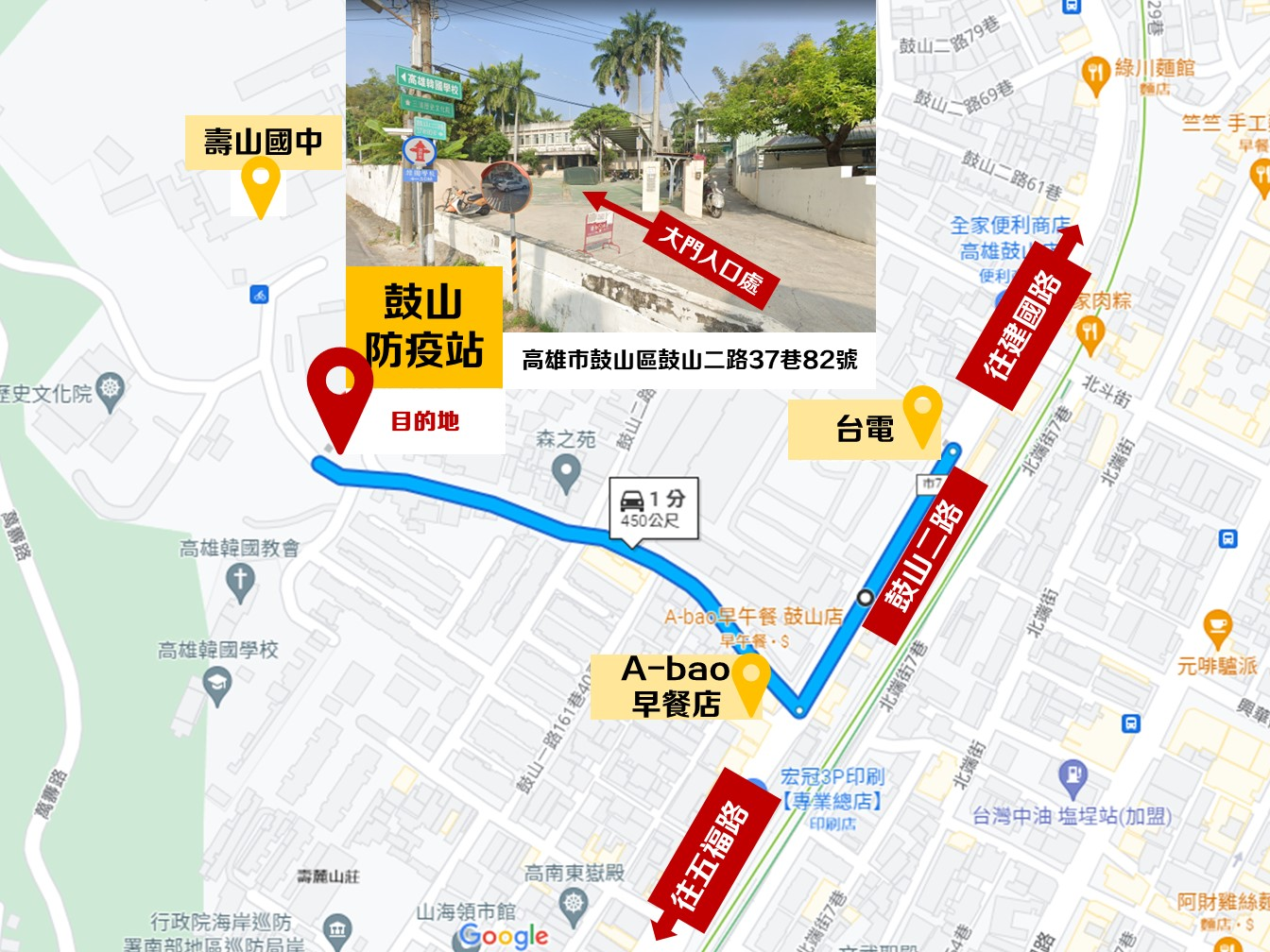 